Литературное чтение 2 класс. Задания с 12.05 по 22.05Учитель: Валенбахова А.Л.Приложение № 1Тест № 1 «Самый внимательный слушатель»1. Где встретил поп Балду?а) На ярмарке; б) на базаре; в) на рынке.2. Какой работник не нужен был попу?а) Повар; б) гончар; в) конюх.3. Кто придумал средство, как спасти попа от расплаты?а) Поповна; б) попадья; в) поп.4. Где жили черти?а) В озере; б) в пруду; в) в море.5. Кого подослал Балде старый бес?а) Сына; б) племянника; в) внука.6. Чего не делал Балда в сказке?а) Не ловил зайцев; б) не бросал палку; в) не скакал на лошади.7. Какое задание Балда выполнил сам?а) Обежал вокруг моря; б) поднял коня; в) высоко забросил палку.8. После какого щелчка «лишился поп языка»?а) Первого; б) второго; в) третьего.9. На что надеялся поп, когда брал Балду на работу?а) На то, что Балда забудет уговор; б) на авось; в) на совесть Балды.10. Как продолжить фразу: «Не гонялся бы ты, поп, …»?а) За мной; б) за самим Балдой; в) за дешевизной.Игра  №1 «Исправь ошибку»Приложение 2.Комплексная контрольная работа № 4Поющая у проруби	Однажды ясным морозным утром я гуляла на лыжах по лесу. Когда я вышла к небольшой знакомой речке, ещё издали увидела у проруби маленькую бурую птичку. Она оживлённо бегала по льду и весело напевала какую-то мелодию.	Я осторожно подошла поближе. Птичка немного подскочила вверх, как на невидимом трамплине, и с размаху – бух в прорубь!	Сомнения исчезли: это же  оляпка – водяной воробей! Я вспомнила, что плотное и тёплое оперение птицы не намокает в воде. Оляпка смазывает его жиром, который выделяется хорошо развитой копчиковой железой. Вижу, как серебрится в воде тёмная спинка оляпки: птица плывёт, работая крыльями, как пловец руками. Вот оляпка уже быстро бежит по дну.  Вдруг она ненадолго остановилась, ловко перевернула клювом небольшой камешек и вытащила из-под него чёрного жука.	Ещё через минуту она выскочила на лёд через другую прорубь, встряхнулась, и я вновь услышала её весёлую, звонкую песню!Основная частьЗадание 1	О ком говорится в третьем абзаце текста?Ответ. В нём говорится об_______________________________.Задание 2Найди в тексте ответ на вопрос.  Когда девочка гуляла на лыжах по лесу?_____________________________________________________________________________________________________________________________________________________Проверь свою запись, если надо исправь.Задание 31.Найди в выписанном тобой предложении слово, обозначающее действие (глагол). Надпиши над ним: гл.2. Найди в выписанном тобой предложении слова, обозначающие предметы (имена существительные). Надпиши на ними: сущ.Задание 4Найди и выпиши из текста названия животных.Рыбы: _________________________________________________Птицы:________________________________________________Насекомые:____________________________________________Подчеркни в выписанных словах буквы мягких согласных.Задание 5В первый день оляпка съела 8 водяных жуков, а во второй день на 16 больше. Запиши вопрос задачи, если она решается так:8 + 16 =________________________________________________________________________________________________Сосчитай и запиши ответ.__________________________________________________________________________________________________________Во сколько раз оляпка съела во второй день больше жуков, чем в первый?Запиши выражение и вычисли его значение:________________________________________________________________________________________________________________Задание 6Отметь знаком У какой птицы длина тела больше, чем у оляпки, но меньше, чем у орла.голубь               оляпка    	 орёл                       колибри   36 см	18 см                  90 см	7 смДополнительная частьЗадания 7 - 11 можно выполнять в любом порядке. Постарайся выполнить их не меньше трех заданий.Задание 7Вычисли и расставь числа в порядке уменьшения, затем запиши слово:9 х 9  =      О8 х 5 =   Л36 : 4 =      К                  12 : 3  =  А7 х 3 =       П		4 х 7 =    ЯЗадание 8Найдите и выпишите в третьем абзаце. Сколько действий выполняет оляпка в поиске пищи.____________________________________________________________________________________________________________________________________________________________________________________________________________________Оляпка в поиске пищи выполняет _____________действий.Колибри весит 20г, это на 50 г меньше веса оляпки. Найди вес оляпки?_____________________________________________________Ответ:________________________________________________Задание 9Ответь на вопрос. Если нужно перечитай текст. С какого предложения начинается раскрытие темы текста?Отметь знаком    А.Однажды ясным морозным утром я гуляла на лыжах по лесу.   Б.Сомнения исчезли: это же оляпка – водяной воробей!   В.Она оживлённо бегала по льду и весело напевала какую-то мелодию.Задание 10В охране природы маленьких дел нет. А что ты делаешь, чтобы сохранить природу?________________________________________________________________________________________________________________________________________________________________________________________________________________________________________________________________________________________________________________________________________________________________________________________________________________________________________________________________________________Задание 11Напиши, что означает слово «прорубь» Подбери проверочное словоСписок литературы для начальных классов по программе" Начальная школа 21 века"Уважаемый читатель, чтобы лучше усвоить произведение, предлагаю в читательском дневнике указывать: Название произведения, его автора. Жанр и тему произведения. Главные герои. Чему учит это произведение? Понравилось ли произведение и почему? Неизвестные ранее слова и их значение (возможно рисунок).Мифы Древней Греции (для детей) (читать) .Сказки:  «Волшебная лампа Алладина (арабская сказка)» «Волшебное кольцо», «Царевна Несмеяна», «Летучий корабль», «Марья Моревна», «Иван-царевич и серый волк», «Финист – Ясный сокол», «Солнце, Месяц и Ворон Воронович», «Сказка о молодильных яблоках и живой воде».Н. Гарин-Михайловский «Детство Тёмы». Гайдар "Тимур и его команда", "Горячий камень", "Голубая чашка", "День в лесу" (читать).Р. Кипплинг "Рики-тики-тави".Л.Лагин "Старик Хоттабыч." Е. Шварц "Сказка о потерянном времени".Н. Некрасов «Дед Мазай и зайцы». С. Прокофьева  «Ученик волшебника». В. Голявкин «Рассказы».Ю. Коваль. «Приключения Васи Куролесова» (читать).Сказки А. С. Пушкина (читать).Произведения М.Пришвина, К. Г. Паустовского, А. И. Куприна, В.Ю. ДрагунскогоЛ.Толстой « Акула», « Прыжок», « Лев и собачка» (читать).И. Акимушкин. «Природа чудесница», «Кто без крыльев летает»12.05А.Спушкин «Сказка о попе и о работнике его Балде». Выделение особенностей сказки. Моделирование обложки. Учебник Литературное чтение 2 класс, часть 2. СД.з: особенности сказкиВидеоурок 22 Пушкин А.С. https://videouroki.net/et/pupil вход по личному коду и паролю.Прочитать сказку, ответить на вопросы после текста.  Значения слов: Толоконный – сделанный из толокна, из овсяной
немолотой муки. Толоконный лоб – о глупом
человеке. Полба – разновидность пшеницы, каша из нее.Оброк – денежный налог (для крестьян).Супостат – враг. Мета – намеченная цель.Недоимки – неуплата.Определи жанр, автора, название, выполни обложку. Нарисуй иллюстрацию.  В чём особенность сказки? Какова её форма? (Стихотворная). 2. Найдите в сказке пословицы и поговорки.3. Какова основная мысль сказки?– Можно ли считать слова Балды: «Не гонялся бы ты, поп, за дешевизной» – поговоркой?– В каких случаях ее можно использовать в жизни?Тест № 1 «Самый внимательный слушатель»Смотри Приложение №1, в этом документе. Рассказывать о героях по алгоритму (памятка 6). Работать с информацией (заполнять схему). – 13.05Главная мысль, характеристика героев произведения А.Спушкина «Сказка о попе и о работнике его Балде».Д.з: характеристика героев, выразительное чтениеВидеоурок 22 Пушкин А.С. https://videouroki.net/et/pupil вход по личному коду и паролю.Прочитать сказку, ответить на вопросы после текста.  Значения слов: Толоконный – сделанный из толокна, из овсяной
немолотой муки. Толоконный лоб – о глупом
человеке. Полба – разновидность пшеницы, каша из нее.Оброк – денежный налог (для крестьян).Супостат – враг. Мета – намеченная цель.Недоимки – неуплата.Определи жанр, автора, название, выполни обложку. Нарисуй иллюстрацию.  В чём особенность сказки? Какова её форма? (Стихотворная). 2. Найдите в сказке пословицы и поговорки.3. Какова основная мысль сказки?– Можно ли считать слова Балды: «Не гонялся бы ты, поп, за дешевизной» – поговоркой?– В каких случаях ее можно использовать в жизни?Тест № 1 «Самый внимательный слушатель»Смотри Приложение №1, в этом документе. Рассказывать о героях по алгоритму (памятка 6). Работать с информацией (заполнять схему). – 15.05Дополнительное чтение:   http://zarlitra.in.ua/42-4.html найдите текст на сайтеЛ. Кэрролл «Алиса в стране чудес». Объяснение заголовка, определение главных героев. Озаглавливание частей, составление плана.Д.з: Составить план.  Прочитай произведение. Объясни название. Выпиши в тетрадь героев произведения  и дай им краткую характеристику по 2-3 слова. Ответь на вопросы викторины:Кого Алиса увидела первым из страны чудес? Что  говорил на бегу кролик, когда пробегал мимо Алисы?Алиса увидела кролика. Ничего особенного. Но через несколько мгновений она так и подскочила!» Что увидела Алиса?Пролетая мимо одной из полок, она прихватила с нее банку с    вареньем. Что было     написано на банке?Что увидела Алиса за маленькой дверцей, величиной не шире мышиной норки?Что общего между Алисой и Буратино?  Почему Алиса решилась выпить жидкость из пузырька?  Это кулинарное изделие иногда увеличивает рост до невероятных размеров.  Назовите,  с помощью чего уменьшалась Алиса.       Где именно будет герцогиня, если Кролик опоздает?Под столом Алиса увидела коробочку с пирожком. Что на нем было написано?Алиса наплакала большую лужу слез, в которую упали разные звери. почему плакала Алиса?Кого еще встретила Алиса и оскорбила?Почему мышь не хотела разговаривать с Алисой ?Прочитай выразительно диалог (по выбору).18.05Л. Кэрролл «Алиса в стране чудес».. Выразительное чтение диалогов.Д.з: Выразительное чтение диалогов.  Прочитай произведение. Объясни название. Выпиши в тетрадь героев произведения  и дай им краткую характеристику по 2-3 слова. Ответь на вопросы викторины:Кого Алиса увидела первым из страны чудес? Что  говорил на бегу кролик, когда пробегал мимо Алисы?Алиса увидела кролика. Ничего особенного. Но через несколько мгновений она так и подскочила!» Что увидела Алиса?Пролетая мимо одной из полок, она прихватила с нее банку с    вареньем. Что было     написано на банке?Что увидела Алиса за маленькой дверцей, величиной не шире мышиной норки?Что общего между Алисой и Буратино?  Почему Алиса решилась выпить жидкость из пузырька?  Это кулинарное изделие иногда увеличивает рост до невероятных размеров.  Назовите,  с помощью чего уменьшалась Алиса.       Где именно будет герцогиня, если Кролик опоздает?Под столом Алиса увидела коробочку с пирожком. Что на нем было написано?Алиса наплакала большую лужу слез, в которую упали разные звери. почему плакала Алиса?Кого еще встретила Алиса и оскорбила?Почему мышь не хотела разговаривать с Алисой ?Прочитай выразительно диалог (по выбору).19.05Проверь себя. Тест. Итоговая диагностикКомплексная контрольная работа № 4Поющая у прорубиСм. Приложение № 2 в этом документе.20Обобщение по теме.Рубрика «Книжная полка»Работа с книгами – правильное называние, определение жанра, темы, авторской принадлежности. Аннотирование прочитанной книги по образцу.Учебник с. 169-171 (Устно) Тетрадь печатная с. 92-95Итоговая проверка сформированности учебной и читательской компетентности1. Вспомните жанры фольклора. Подчеркните правильные ответы.а) Сказка; в) пословица; д) скороговорка.б) рассказ; г) басня;2. Укажите произведения В. Г. Сутеева.а) «Снежный зайчик»; в) «Смородинка»; д) «У страха глаза велики».б) «Дядя Миша»; г) «Кто лучше?»;3. Подчеркните произведение, в котором рассказывается о зимних забавах детей.а) К. Ушинский «Мороз не страшен».б) И. Соколов-Микитов «Зима в лесу».в) З. Александрова «Зима».4. Допишите предложение, выбрав правильный ответ.Н. Носов писал рассказы, А. Барто – ________________а) стихи; б) сказки; в) басни.5. Из какой сказки этот отрывок?Жили-были бабушка-старушка, внучка-толстушка, курочка-клохтушка и мышка-норушка. Каждый день они ходили за водой. У бабушки были ведра большие, у внучки – поменьше…а) «Снегурочка»; б) «У страха глаза велики»; в) «Кот, петух и лиса».6. Подчеркните лишнюю фамилию.а) И. Никитин; б) Н. Некрасов; в) А. Барто; г) Н. Носов.22Проверка техники чтения вслух. Проверка техники чтения про себя. Итоговая проверка сформированности учебной и читательской компетентностиД.з: Упражнения в совершенствовании техники чтенияЛетнее чтениеСписок литературы для начальных классов по программе" Начальная школа 21 века" См. в приложении в этом документе или по ссылке https://www.family-port.ru/Spisok-literaturi-na-leto-2klass.html Оформление дневника летнего чтения.Итоговая проверка сформированности учебной и читательской компетентности1. Вспомните жанры фольклора. Подчеркните правильные ответы.а) Сказка; в) пословица; д) скороговорка.б) рассказ; г) басня;2. Укажите произведения В. Г. Сутеева.а) «Снежный зайчик»; в) «Смородинка»; д) «У страха глаза велики».б) «Дядя Миша»; г) «Кто лучше?»;3. Подчеркните произведение, в котором рассказывается о зимних забавах детей.а) К. Ушинский «Мороз не страшен».б) И. Соколов-Микитов «Зима в лесу».в) З. Александрова «Зима».4. Допишите предложение, выбрав правильный ответ.Н. Носов писал рассказы, А. Барто – ________________а) стихи; б) сказки; в) басни.5. Из какой сказки этот отрывок?Жили-были бабушка-старушка, внучка-толстушка, курочка-клохтушка и мышка-норушка. Каждый день они ходили за водой. У бабушки были ведра большие, у внучки – поменьше…а) «Снегурочка»; б) «У страха глаза велики»; в) «Кот, петух и лиса».6. Подчеркните лишнюю фамилию.а) И. Никитин; б) Н. Некрасов; в) А. Барто; г) Н. Носов.1. Вынырнул подосланный поросенок.Замяукал он, как голодный котенок…2. Пошел Балда в ближний ларек,Купил двух зайков да в мешок.К пруду опять он приходит, У пруда бесенка находит.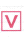 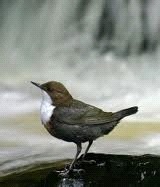 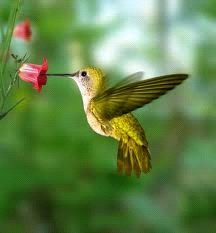 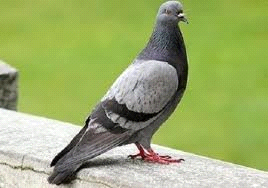 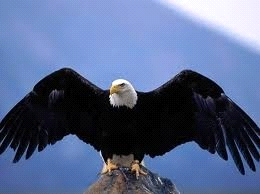 